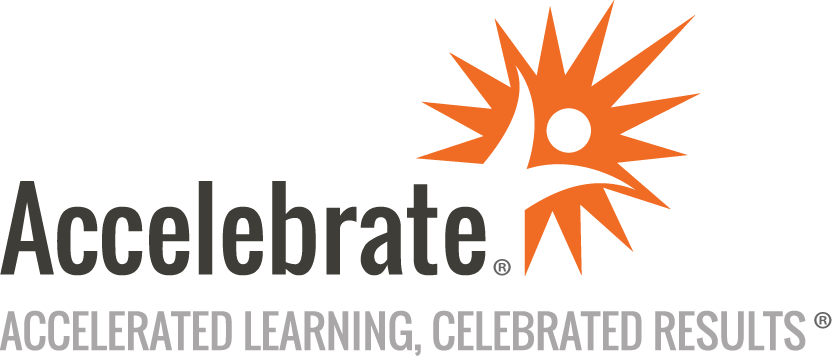 Rapid C# Introduction for Experienced OO DevelopersCourse Number: CSHP-214
Duration: 2 daysOverviewThis Rapid C# Introduction for Experienced OO Developers training course introduces object-oriented concepts using C# and concisely covers the essentials of programming using Microsoft’s C# programming language. Attendees learn the .NET architecture and the basics of running C# programs in a .NET environment, as well as C# language essentials. The course also discusses how C# relates to the .NET Framework and covers delegates and events. Coverage of new features are also included.Note: The recommended IDE for this C# training course is Visual Studio 2022, but the course can also be taught using Visual Studio for Mac, or VS Code upon request.PrerequisitesAll students should be an experienced application developer or architect. Some background in object-oriented programming would be helpful.MaterialsAll C# training students receive comprehensive courseware.Software Needed on Each Student PCWindows 10 or later with at least 8GB RAMVisual Studio 2022 or laterRelated lab files that Accelebrate will provideObjectivesAcquire a working knowledge of C# programmingLearn about important interactions between C# and the .NET FrameworkLearn how to implement simple GUI programs using Windows FormsGain a working knowledge of important newer features in C#OutlineIntroduction to .NET What is .NET?.NET Framework, .NET Core, and .NET 6.0Application ModelsManaged CodeVisual Studio 2022C# Console and GUI ProgramsC# Overview for the Sophisticated Programmer First C# Console ApplicationNamespacesData TypesConversionsControl StructuresSubroutines and FunctionsParameter PassingStringsArraysImplicitly Typed VariablesConsole I/OFormattingException HandlingObject-Oriented Programming in C# ClassesAccess ControlMethods and PropertiesAsymmetric Accessor AccessibilityStatic Data and MethodsConstant and Readonly FieldsAuto-Implemented PropertiesInheritanceOverriding MethodsAbstract ClassesSealed ClassesAccess Control and AssembliesC# and .NET ComponentsInterfacesSystem.Object.NET and COMCollectionsIEnumerable and IEnumeratorCopy Semantics in C#Generic TypesType-Safe CollectionsObject InitializersCollection InitializersAnonymous TypesAttributesDelegates and Events DelegatesAnonymous MethodsLambda ExpressionsRandom Number GenerationEventsIntroduction to Windows Forms Creating Windows ApplicationsPartial ClassesButtons, Labels and TextboxesHandling EventsListbox ControlsNewer Features in C# Asynchronous ProgrammingNullable Reference TypesRecord TypesGlobal and Implicit Using DirectivesTop-Level StatementsConclusion